Minutes of the April 19, 2017 Administrative Review Hearing, held in the Weber County Planning Division Office, 2380 Washington Blvd., Conference Room, Ogden UT, commencing at 4:00 p.m.Staff Present:	Rick Grover, Planning Director; Steve Burton, Planner II; Tiffany Bennett, Secretary Attending:    	ITEM #1:    Riley Olsen, Darren HessConsideration and action on a design review application to install a 50 foot antenna to transmit meter read data for the Weber Basin Water Conservancy District. Weber Basin Water Conservancy District, applicant.Director Rick Grover approved based on the conditions and findings outlined in the staff report.  Adjournment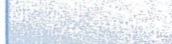 The meeting will be held in the Weber County Planning Division Conference Room, Suite 240, in the Weber Center, 2nd Floor, 2380 Washington Blvd., Ogden, Utah unless otherwise posted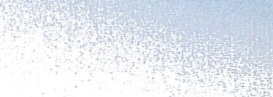 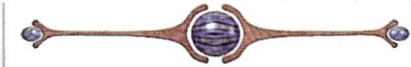 In compliance with the American with Disabilities Act, persons needing auxiliary services for these meetings should call the Weber County Planning ·Commission at 801-399-8791